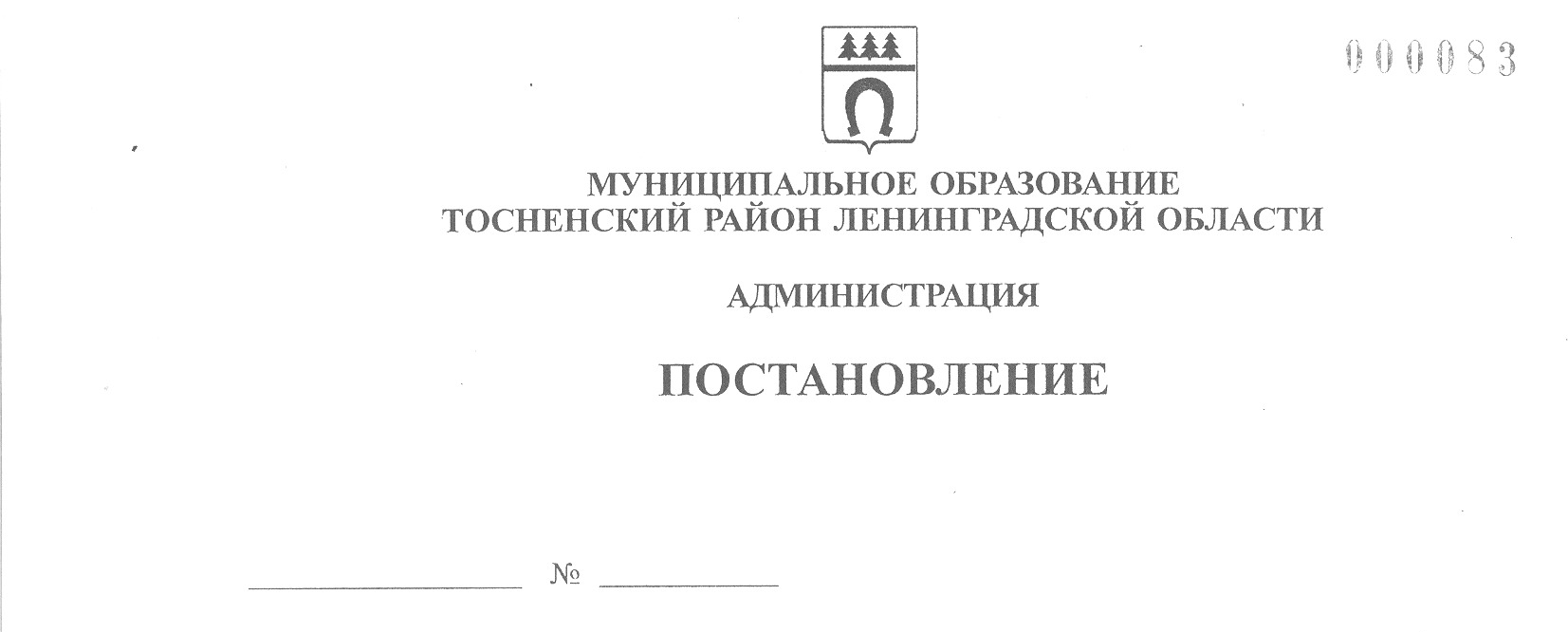 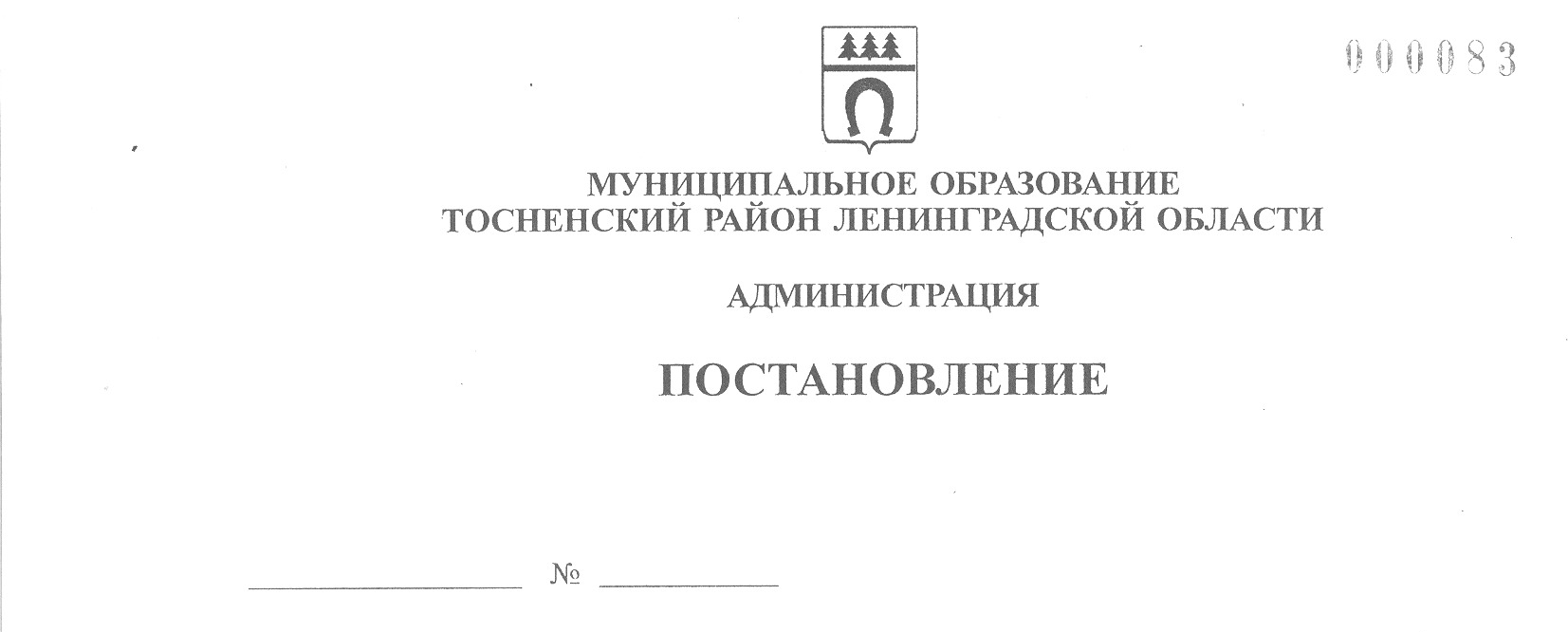    27.10.2021                             2524-паО мерах по реализации постановления Правительства Ленинградской области от 13.08.2020 № 573 «О мерах по предотвращению распространения новой коронавирусной инфекции (COVID-19) на территории Ленинградской области и признании утратившими силу отдельных постановлений Правительства Ленинградской областиВ соответствии с постановлением Правительства Ленинградской области от 13 августа 2020 года № 573 «О мерах по предотвращению распространения новой коронавирусной инфекции (COVID-19) на территории Ленинградской области и признании утратившими силу отдельных постановлений Правительства Ленинградской области», исполняя собственные полномочия, а также исполняя полномочия администрации Тосненского городского поселения Тосненского муниципального района Ленинградской области на основании статьи 13 Устава Тосненского городского поселения Тосненского муниципального района Ленинградской области и статьи 25 Устава муниципального образования Тосненский район Ленинградской области, администрация муниципального образования Тосненский район Ленинградской областиПОСТАНОВЛЯЕТ:1. Руководителям муниципальных учреждений муниципального образования Тосненский район Ленинградской области и Тосненского городского поселения Тосненского муниципального района Ленинградской области:1.1. Принять необходимые меры для обеспечения проведения профилактических прививок против новой коронавирусной инфекции COVID-19 работникам, сотрудникам с учетом медицинских противопоказаний к проведению вакцинации от COVID-19.1.2. Обеспечивать с 15 ноября 2021 года на постоянной основе наличие у не менее 100 процентов сотрудников (работников) (от фактической численности) документов, подтверждающих прохождение полного курса вакцинации от COVID-19, или медицинский отвод от вакцинации от COVID-19, или факт заболевания COVID-19 в течение последних шести месяцев, или отрицательный результат лабораторного исследования методом полимеразной цепной реакции на наличие коронавирусной инфекции (COVID-19), проведенного не позднее чем за 72 часа.
         1.3. Усилить информационно-разъяснительную работу среди работников, сотрудников по вопросам профилактики новой коронавирусной инфекции COVID-19.2. Руководителям муниципальных учреждений с круглосуточным пребыванием людей, расположенных на территории Ленинградской области:2.1. Запретить посещение, за исключением посещения лиц, находящихся в данных учреждениях, близкими родственниками (родители, дети, бабушки, дедушки, внуки, братья, сестры, опекуны, попечители и др.) в количестве одного человека, при условии представления одного из документов, подтверждающих:2.1.1. Прохождение полного курса вакцинации от COVID-19.2.1.2. Факт заболевания COVID-19 в течение последних шести месяцев.2.1.3. Отрицательный результат лабораторного исследования методом полимеразной цепной реакции на наличие коронавирусной инфекции (COVID-19), проведенного не позднее чем за 72 часа до посещения.2.2. Предусмотреть проведение встреч преимущественно на открытом воздухе или в отдельном помещении по предварительной записи с использованием посетителями средств индивидуальной защиты органов дыхания, осуществлением дезинфекции контактных поверхностей, проветривания и санитарной обработки помещений, в которых осуществляется встреча, после каждой встречи.3. Комитету образования администрации муниципального образования Тосненский район Ленинградской области:3.1. Организовать работу в образовательных организациях, реализующих образовательные программы дошкольного образования, с соблюдением требований, установленных постановлением Главного государственного санитарного врача Российской Федерации от 30 июня 2020 года № 16.3.2. Установить, что по заявлению родителей (законных представителей) ребенок может не посещать по семейным обстоятельствам образовательную организацию, реализующую программы дошкольного образования, при этом родительская плата за дни непосещения государственных и муниципальных организаций не взимается.Разрешить реализацию дополнительных общеобразовательных программ в образовательных организациях Тосненского района Ленинградской области в соответствии со сроками, установленными календарными учебными графиками, с соблюдением требований, установленных постановлением Главного государственного санитарного врача Российской Федерации от 30 июня 2020 года № 16, по зонам, в зависимости от нахождения в которых устанавливаются ограничения деятельности хозяйствующего субъекта, в соответствии с требованиями раздела «Дополнительное образование» согласно приложению 2 к постановлению Правительства Ленинградской области от 13.08.2020 № 573 «О мерах по предотвращению распространения новой коронавирусной инфекции (COVID-19) на территории Ленинградской области и признании утратившими силу отдельных постановлений Правительства Ленинградской области».3.3. Организовать доступ обучающихся на открытые спортивные стадионы и площадки общеобразовательных организаций и организаций дополнительного образования с проведением обязательных дезинфекционных мероприятий в целях профилактики заболеваний, вызываемых новой коронавирусной инфекцией (COVID-19), в соответствии с требованиями раздела «Спорт на открытом воздухе» согласно приложению 2 к постановлению Правительства Ленинградской области от 13.08.2020 № 573 «О мерах по предотвращению распространения новой коронавирусной инфекции (COVID-19) на территории Ленинградской области и признании утратившими силу отдельных постановлений Правительства Ленинградской области».3.4. С 1 сентября 2021 года разрешить реализацию образовательных программ начального общего, основного общего, среднего общего образования, дополнительных общеобразовательных программ, а также адаптированных образовательных программ в очной форме с соблюдением требований, установленных постановлением Главного государственного санитарного врача Российской Федерации от 30 июня 2020 года № 16.3.5. С 1 сентября 2021 года обеспечить получение обучающимися образовательных организаций Ленинградской области, указанными в части 1 статьи 4.2 областного закона «Социальный кодекс Ленинградской области», получающими образование в дистанционной форме в связи с распространением новой коронавирусной инфекции (COVID-19), наборов пищевых продуктов (сухого пайка, продовольственного пайка) на основании заявления родителей (законных представителей).3.6. Реализовывать мероприятия по организации отдыха детей, в том числе находящихся в трудной жизненной ситуации, в каникулярное время независимо от установленных значений результатов использования субсидии на организацию отдыха детей в каникулярное время с учетом принятия мер по обеспечению санитарно-эпидемиологического благополучия населения на территории Ленинградской области в связи с распространением новой коронавирусной инфекции (COVID-19).4. Сектору по транспортному обеспечению и экологии администрации муниципального образования Тосненский район Ленинградской области во взаимодействии с Комитетом Ленинградской области по транспорту организовать работу общественного транспорта и работу легкового такси с учетом требования о применении работниками, осуществляющими прямой контакт с пассажирами, средств индивидуальной защиты (гигиеническая маска, перчатки одноразовые).5. Комитету по жилищно-коммунальному хозяйству и благоустройству администрации муниципального образования Тосненский район Ленинградской области обеспечить:5.1. Организацию бесперебойной работы предприятий и организаций по предоставлению услуг в сфере энергетики.5.2. Бесперебойную работу предприятий и организаций по предоставлению услуг в сфере жилищно-коммунального хозяйства.5.3. Работу предприятий и организаций по вывозу твердых бытовых и коммунальных отходов.6. Отделу кадров администрации муниципального образования Тосненский район Ленинградской области:6.1. Организовать вакцинацию муниципальных служащих администрации муниципального образования Тосненский район Ленинградской области, работников органов местного самоуправления, замещающих должности, не являющиеся должностями муниципальной службы, с учетом медицинских противопоказаний к проведению вакцинации от COVID-19.6.2. Предоставлять муниципальным служащим администрации муниципального образования Тосненский район Ленинградской области, работникам органов местного самоуправления, замещающим должности, не являющиеся должностями муниципальной службы,  прошедшим вакцинацию, дополнительный день отдыха в день, следующий после дня вакцинации, с сохранением среднего заработка.6.3. Обеспечивать с 15 ноября 2021 года на постоянной основе наличие у не менее 100 процентов муниципальных служащих администрации муниципального образования Тосненский район Ленинградской области, работников администрации, замещающих должности, не являющиеся должностями муниципальной службы (от фактической численности) документов, подтверждающих прохождение полного курса вакцинации от COVID-19, или медицинский отвод от вакцинации от COVID-19, или факт заболевания COVID-19 в течение последних шести месяцев, или отрицательный результат лабораторного исследования методом полимеразной цепной реакции на наличие коронавирусной инфекции (COVID-19), проведенного не позднее чем за 72 часа.7. Комитету по организационной работе, местному самоуправлению, межнациональным и межконфессиональным отношениям администрации муниципального образования Тосненский район Ленинградской области осуществлять контроль за исполнением запрета на проведение всех массовых мероприятий на территории Тосненского района Ленинградской области.8. Отделу по культуре и туризму администрации муниципального образования  Тосненский район Ленинградской области осуществлять контроль за соблюдением учреждениями культуры, расположенными на территории Тосненского района Ленинградской области, обязательных для исполнения гражданами и организациями правил поведения при введении режима повышенной готовности или чрезвычайной ситуации, установленных Правительством Ленинградской области9. В соответствии с пунктом 1.17 постановления Правительства Ленинградской области от 13.08.2020 № 573 «О мерах по предотвращению распространения новой коронавирусной инфекции (COVID-19) на территории Ленинградской области и признании утратившими силу отдельных постановлений Правительства Ленинградской области», на основании пункта 2 статьи 31 Федерального закона от 30.03.1999 № 52-ФЗ «О санитарно-эпидемиологическом благополучии населения» ввести карантин на всех предприятиях, организациях Тосненского района Ленинградской области, в местах проживания временной рабочей силы.10. Признать утратившими силу:10.1. Постановление администрации муниципального образования Тосненский район Ленинградской области от 28.05.2020 № 1565-па.10.2. Постановление администрации муниципального образования Тосненский район Ленинградской области от 04.09.2020 № 1598-па.10.3. Постановление администрации муниципального образования Тосненский район Ленинградской области от 17.09.2020 № 1668-па.10.4. Постановление администрации муниципального образования Тосненский район Ленинградской области от 28.09.2020 № 1736-па.10.5. Постановление администрации муниципального образования Тосненский район Ленинградской области  от 01.10.2020 № 1765-па.10.6. Постановление администрации муниципального образования Тосненский район Ленинградской области от 08.10.2020 № 1822-па.10.7. Постановление администрации муниципального образования Тосненский район Ленинградской области от 26.10.2020 № 1997-па.10.8. Постановление администрации муниципального образования Тосненский район Ленинградской области от 06.11.2020 № 2089-па.10.9. Постановление администрации муниципального образования Тосненский район Ленинградской области  от 13.11.2020 № 2188-па.10.10. Постановление администрации муниципального образования Тосненский район Ленинградской области от 09.12.2020 № 2402-па.10.11. Постановление администрации муниципального образования Тосненский район Ленинградской области от 23.12.2020 № 2568-па.10.12. Постановление администрации муниципального образования Тосненский район Ленинградской области от 14.01.2021 № 29-па.10.13. Постановление администрации муниципального образования Тосненский район Ленинградской области от 03.02.2021 № 187-па.10.14. Постановление администрации муниципального образования Тосненский район Ленинградской области от 30.03.2021 № 677-па.10.15. Постановление администрации муниципального образования Тосненский район Ленинградской области от 25.05.2021 № 1114-па.10.16. Постановление администрации муниципального образования Тосненский район Ленинградской области от 01.06.2021 № 1166-па.10.17. Постановление администрации муниципального образования Тосненский район Ленинградской области  от  22.06.2021  № 1364-па.10.18. Постановление администрации муниципального образования Тосненский район Ленинградской области от 01.07.2021 № 1454-па.10.19. Постановление администрации муниципального образования Тосненский район Ленинградской области от 09.07.2021 № 1546-па.10.20 Постановление администрации муниципального образования Тосненский район Ленинградской области от 30.07.2021 № 1746-па.10.21. Постановление администрации муниципального образования Тосненский район Ленинградской области от 03.08.2021 № 1776-па.10.22. Постановление администрации муниципального образования Тосненский район Ленинградской области  от 13.08.2021 № 1833-па.10.23. Постановление администрации муниципального образования Тосненский район Ленинградской области от 20.08.2021 № 1895-па.10.24. Постановление администрации муниципального образования Тосненский район Ленинградской области  от 10.09.2021 № 2115-па.10.25. Постановление администрации муниципального образования Тосненский район Ленинградской области  от 23.09.2021 № 2222-па.10.26. Постановление администрации муниципального образования Тосненский район Ленинградской области от 11.10.2021 № 2376-па.10.27. Постановление администрации муниципального образования Тосненский район Ленинградской области  от 26.10.2021 № 2501-па.11. Отделу правопорядка и безопасности, делам ГО и ЧС администрации муниципального образования Тосненский район Ленинградской области направить в пресс-службу комитета по организационной работе, местному самоуправлению, межнациональным и межконфессиональным отношениям администрации муниципального образования Тосненский район Ленинградской области настоящее постановление для обнародования в порядке, установленном Уставом муниципального образования Тосненский район Ленинградской области.12. Пресс-службе комитета по организационной работе, местному самоуправлению, межнациональным и межконфессиональным отношениям администрации муниципального образования Тосненский район Ленинградской области обнародовать настоящее постановление в порядке, установленном Уставом муниципального образования Тосненский район Ленинградской области.13. Контроль за исполнением настоящего постановления возложить на первого заместителя главы администрации муниципального образования Тосненский район Ленинградской области Тычинского И.Ф.14. Настоящее постановление вступает в силу со дня его принятия.Глава администрации                                                                                        А.Г. КлементьевСюткин Александр Васильевич, 8(81361)2160439 га